材料学院安全微课堂（一）一、下班前 记得切断办公室电源【消防提示：下班前 记得切断办公室电源】如今的办公室不乏空调、饮水机、电脑、打印机、复印机、各式充电器等用电设备，其实，便捷的同时也埋下了电器火灾的隐患。那么下班前，大家不妨参照以下图示检查一下自己的工作环境。下班前 记得切断办公室电源二、离开讨厌的静电冷空气带来了寒冷干燥，还带来了调皮的小“魔鬼”——静电。静电虽是小事，但如果发生在易燃易爆场所，就可能引发火灾或爆炸。教您几个小窍门将身体上的静电安全转移、输出并消耗掉，确保消防安全和身体健康不受到损害。讨厌的静电三、冬季防火微提示（一）冬季防火微提示冬季一到屋内温度较低，很多朋友都会使用电暖器、小太阳等大功率电器取暖。这里提示您大功率电暖气在工作时，温度高达三四百度，使用时一定要远离布类、打火机、花露水、空气清新剂等易爆物品；不要长时间通电，临睡前、出门前要记得关闭电源，以防发生火灾事故。取暖电器（二）冬季防火小提示    冬季天气寒冷、风干物燥，家庭用火、用电、用气量增大，若操作不慎或使用不当，容易引发火灾，故要提高警惕，增强防火意识，注意用火、用电、用气安全。请注意以下七点，避免引发火灾！冬季防火小提示四、不只是一个符号，更是希望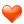 安全通道标志，一个经常被人所忽略的存在。但在火灾降临时，它不只是一个符号，更是我们逃生的希望。杭州消防 倡议：爱护我们身边的消防标志和消防器材，自觉清理安全通道内的杂物，排除身边火灾隐患，畅通我们的“生命通道”。消防通道五、天干物燥，小心火烛冬季气候干燥，是各种火灾多发的季节。杭州消防提醒大家：出门要拔掉各类电器的开关和插头。使用取暖设备时，要做到用前检查，用后保养，避免因线路老化、年久失修或经常搬运碰破电线而引发火灾事故。注意用电用火六、不要用你的自私点燃我的大楼！燃着的香烟中心温度可达700℃~800℃，远远高于纸张、棉花、木材等易燃物的燃点。所以烟民们，请提高消防安全意识，改掉卧床吸烟、禁烟区吸烟和随手乱扔烟头等不良习惯。不要用你的自私点燃我的大楼！七、如何扑救初起火灾？初起火灾一般采用恰当的方法和较少的人力即可扑灭：1.电器火灾，首先要断电；2.随后使用灭火器或者墙壁消火栓出水灭火；3.如果火势过大，不可控制，立即疏散到安全地带；4.及时拨打119报警，讲清起火地点、有无人员被困等；5.逃生时保持冷静，切莫贪恋财物。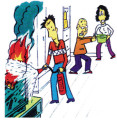 八、身上着火怎么办一旦身上着火，千万不能急速奔跑，应该尽快将着火的衣服脱掉，如果来不及脱衣服，则应赶紧卧倒，用手蒙住脸，就地打滚，压灭火苗。如果发现别人身上着火，可以用水或者沙土来帮助他灭火，或者将厚重的衣物、棉被迅速覆盖在着火人身上。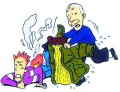 九、记下这些 让消防员少冒一次危险别用布帘遮挡电视散热孔；②别在一个插线板上同时接多个大功率电器；③别在电暖气上烘烤衣物；④别在点燃蚊香下铺报纸；⑤别长时间开电热毯；⑥家用电器别长时间不拔插头；⑦别在楼道堆放杂物；⑧出远门时关掉电路和煤气总阀门。十、秋冬季防火安全10提示秋冬季天气干燥，气温逐渐转凉，加之用电、用气、用火取暖现象增多，正是火灾易发、多发的时节。如何预防秋冬季火灾，见下图！秋冬季防火安全10提示十一、火场逃生自救“七十二字口诀”熟悉环境，出口易找；发现火情，报警要早；保持镇定，有序外逃；简易防护，匍匐弯腰；慎入电梯，改走楼道；缓降逃生，不等不靠；火已及身，切勿惊跑；被困室内，固守为妙；迷离险地，不贪不闹。火场逃生自救“七十二字口诀”十二、楼房火灾逃生谣保持镇静莫叫喊，猫腰匍匐行向前；最好身裹湿被毯，避免烤烫保安全；跳楼逃生不能干，楼内电梯可别钻；判断风向避火焰，顺风逃生太危险；火封门道可咋办，方法正确危转安；冷水泼门争时间，报警求助等救援；火灾逃生常演练，消防常识记心间。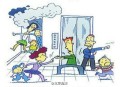 十三、日常消防安全小贴士一个烟头、一条电线的危害有多大？日常生活中常被轻视的细节，往往是酿成一场严重火灾的源头，养成良好的防火安全习惯，学一点消防知识，添一份平安幸福。日常消防安全小贴士十四、世界各地火警电话大全    旅游、出差、留学、移民……当您即将开启“眼睛上天堂，身体下地狱”的异国出行时，请记得把目的地的火警/急救电话记到手机里或笔记本里。亲们，消防君可是无所不能的，当亲需要帮助时，他们在那里 @走近中国消防世界各地火警电话大全十五、消防安全提示冬季火灾事故频发，各单位要严格落实消防安全责任，加强值班巡查，及时消除火灾隐患。严禁违章用火、用油、用电、用气，严禁在施工现场违章使用明火作业。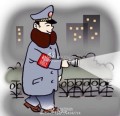 十六、500克84消毒液+400克洁厕灵=15升氯气一瓶500克的84消毒液和一瓶400克的洁厕精混合，大概可以产生15升的氯气。以卫生间5平方米为例，15升氯气每立方米含量就高达3100多毫克。按氯气的毒理学标准，一立方米含有3000毫克氯气就能致亡，所以两整瓶这样的东西混合产生的氯气足以危及生命。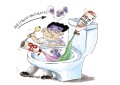 十七、吸烟防火“八不要”一、不要在生产车间和仓库里吸烟；二、不要躺在床上或沙发上吸烟；三、不要让烟灰掉落在可燃物上；四、大风天不要在户外吸烟；五、不要随意乱扔烟头；六、不要在山林和草丛中吸烟；七、不要在维修汽车和清洗机件时吸烟；八、不要在严禁用火的地方吸烟。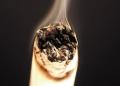 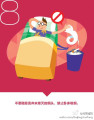 十八、熟睡时发现着火怎么办熟睡时一旦发生火灾，应该如何处置？①不要贪恋财物，迅速逃生；②叫醒其他熟睡的人；③到卧室门口，用手背试一试门热不热；④开一条门缝，看是否有浓烟逼来；⑤用湿毛巾捂住口鼻；⑥自制绳索逃生，切莫盲目跳楼；⑦利用落水管、阳台等建筑结构逃生；⑧发出求救信号。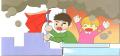 十九、风干物燥 不要随意堆放易燃物秋冬季节，风干物燥，飞溅的火星极易引起火灾，堆放在阳台、楼道的废弃的纸箱、书籍，甚至油漆、汽油等物品都是火灾隐患。公安消防部门提醒居民，请及时清理家中阳台、楼道可燃物，防范火灾发生。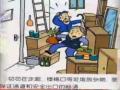 二十、可能涉及你的消防法律法规消防法第六十条规定个人违反本法规定，有下列行为的，处警告或者五百元以下罚款。（一）损坏、挪用或者擅自拆除、停用消防设施、器材的；（二）埋压、圈占、遮挡消火栓或者占用防火间距的。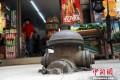 二十一、遭遇汽车火灾怎么办1、发动机着火，应立即开启车门下车。2、小火封堵车门，可用衣物蒙住头部从车门冲下。3、车门不能打开，应立即砸开就近的车窗跳下车。4、衣服被火烧着时，可迅速脱下并将火踩灭，或就地打滚，将火滚灭。5、紧急情况下可以从天窗逃生。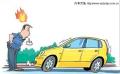 二十二、安全乘坐扶梯须知乘坐扶梯时一定要注意安全：1、先看清楚电梯运行的方向；2、踏上电梯时需要注意安全；3、避免衣物等靠近电梯边缘；4、请勿在电梯口范围逗留；5、照顾好同行的老人和小孩；6、使用轮椅、手推车、婴儿车以及大件行李时，切勿使用手扶电梯，特别是粑粑麻麻，一定把宝宝看好哦！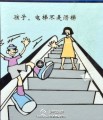 二十三、这些自救知识，再不知道就晚了！水火无情，灾难不遥远，突遇灾难怎么办？自救意识能救你一命！这些自救知识，再不知道就晚了！这些自救知识，再不知道就晚了！二十四、高层火灾逃生案例高层建筑是指高度在24米到100米之间的建筑，其中50米以上称为一类高层，100米以上的则称超高层。假如你身处一座20层楼高的建筑，发生火情，起火点位于大楼的10层，该如何逃生？高层火灾逃生案例二十五、煤气中毒的救护和措施霜降已过，秋意渐凉，取暖需注意安全，尤其是取暖过程中煤气中毒的症状，以及应该采取什么样的救护措施。 推荐各位学习收藏！煤气中毒的救护和措施二十六、激光笔安全吗？激光笔本身是安全的，但如果使用不当，就存在很大的安全隐患。尤其是一些大功率的激光笔，可能引燃易燃物，甚至发生火灾。因此，在日常生活中，千万不要将激光笔照射在衣服、眼睛、皮肤上，切记不要让小孩子玩激光笔。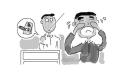 二十七、电器火灾，断电第一天气转凉，用火用电增多，为火灾多发期，一旦发生电气线路、电器设备火灾，首先必须要切断电源，然后才考虑扑救措施。只有当确定电路或电器无电时，才可用水扑救，在没有采取断电措施前，千万不能用水、泡沫灭火剂进行灭火，因为水是导电的导体。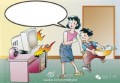 二十八、不到1%公众掌握急救技能在需急救的情况下，4分钟内进行复苏者，有50%能被救活，4至6分钟进行复苏者，仅10%可以救活，超过6分钟者，存活率仅4%，而10分钟以上的，几乎无存活可能。这十分钟被称为“急救白金十分钟”。然而，在我国能把握住这十分钟的人不到1%。戳图↓学习，为生命转发急救技能二十九、美国人的逃生培训在美国，很多人都接受过逃生培训，组织者会请来专业人员，传授在遭遇火灾、爆炸、毒气侵袭等突发事故后如何冷静面对，选择最佳逃生方式的技巧。一些城市还设立自动消防安全电子访问台，一旦发生险情，由城市居民组成的义务消防队就会立即被召集起来，配合灭火和救援。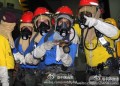 三十、秋季防火“六忌”秋季天气逐渐变冷，风大干燥，容易引起火灾的发生。秋季防火做到“六忌”：一忌乱扔烟头引起火灾；二忌电气线路故障引起火灾；三忌燃放烟花爆竹引起火灾；四忌燃烧垃圾引起火灾；五忌小孩玩火引起火灾；六忌气体泄漏引起火灾。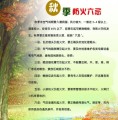 三十一、消防安全知识如果你居住在高层，逃生时一定要选择楼梯，而不能使用电梯。住在高层住宅小区的居民，每周应当和家人走一遍疏散通道，了解逃生环境，发现有堵塞通道，消防指示标识、应急照明灯损坏等问题，要及时协调有关部门予以解决。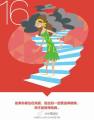 三十二、宿舍消防安全 1．禁止在宿舍吸烟、生火、玩火、焚烧物品以及燃放烟花爆竹等，点燃蜡烛及蚊香等需有人在场，用不燃物支垫，并远离任何可燃物，以防火灾事故的发生。 2．禁止携入或私存易燃、易爆、有毒、剧毒等妨碍公共安全和卫生的危险物品。3．宿舍内安全用电，严防火灾。禁止烧煮、烹饪等。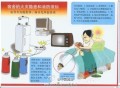 三十三、消防安全提示邻室着火时，不要随意开门，用淋湿的衣物封堵房门，防止烟气入侵。假如用手摸到房门已感发烫，此时开门，火焰和浓烟将扑来。这时可采取关紧门窗，用湿毛巾、湿布塞堵门缝，或用水浸湿棉被，蒙上门窗，等待救援人员到来。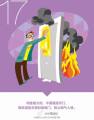 三十四、地下场所疏散逃生
    1.首先要有安全意识。只要进入地下场所，一定要对其设施和结构、布局进行观察，熟记疏散通道和安全出口位置。2.一旦发生火灾，迅速疏散到地面、避难间、防烟室以及其他安全地带。3.逃生过程中，尽可能关闭经过的所有的门，以减慢火焰和浓烟蔓延的速度。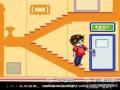 三十五、消防安全提示
（一）当各通道全部被浓烟烈火封锁时，4层以下的可利用结实的绳子，或将窗帘、床单、被褥等撕成条，拧成绳，用水沾湿，然后将其拴在牢固的暖气管道、窗框、床架上，被困人员逐个顺绳索沿墙缓慢滑到地面或下到未着火的楼层而脱离险境。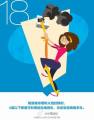 （二）如果实验室备有防烟面罩，请学会如何使用。如果没有防烟面罩，可以利用毛巾过滤烟气，一般毛巾折叠8层为宜，这样烟雾浓度消除率可达60%；湿毛巾在消烟和消除烟中的刺激性物质的效果方面比干毛巾好，但其通气阻力比干毛巾大一些，使用时要捂住口和鼻，使过滤烟的面积尽量增大。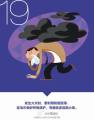 （三）消防安全“五做到”①不得将未熄灭的烟头等带有火种的物品扔、倒在垃圾道内；②安装、使用电器设备要符合有关技术规范并采取必要的防火安全措施；③不得埋压、圈占、损毁消防设施、设备和器材；④不得在公共通道、安全出口等处堆物和搭设棚房；⑤不得在阳台上堆放易燃易爆物品。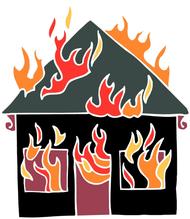 （四）住宾馆酒店要知道哪些消防安全知识？ 1.火灾逃生最可靠的是救生绳，以事实为例。1985年4月19日，黑龙江省哈尔滨市天鹅宾馆第11层楼因为一位美国旅客吸烟不慎引起火灾，烧毁13间客房，死亡10人，其中外国客人6人，宾馆服务员4人。在哈尔滨天鹅宾馆失火 ...住宾馆酒店要知道哪些消防安全知识？（五）打雷对电脑有影响吗？夏季雷雨多发，电闪雷鸣的同时，我们还能上网玩电脑吗？夏天是雷雨频繁的季节，大家都知道，雷雨天气容易导致家里正在使用的电器发生损坏。而如今，电脑已成为人们生活中不可缺少的工具，那么如果碰到雷雨天气，我们无法使用电脑上网了呢？打雷对电脑有影响吗？我们一起来了解 ...打雷对电脑有影响吗？（六）发现火灾迅速拨打119或110报警。公安消防部队救火不收钱，报警早，损失小。发生火灾后，每个公民都有义务打电话报警；报警时要讲清着火的楼房名称、地址、着火物、报警人的姓名和电话号码；报警后派人到门口或路口等候消防车。但对谎报火警和险情者将依法处理。三十六、常闭式防火门不“常开”常闭式防火门只有在处于关闭状态时，才具有防火、隔烟、阻挡高温等功能，为救援争取时间，是火场逃生时的“生命之门”，如果使其长期处于开启状态，—旦发生火灾，它将无法起到阻止火势蔓延、阻隔烟气流动等应有的作用，最终造成消防隐患，请不要让它处于常开状态。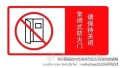 三十七、高层的“避难层”在哪里？自高层建筑首层至第一个避难层之间，一般不超过15层。这么规定，是因为大多数消防云梯的救援能力在50米左右，而这个高度大致相当于15层楼的高度。同时，安全疏散楼梯必须途经避难层，顺着楼梯疏散的时候，逃生者会先进入避难层，再继续向下疏散。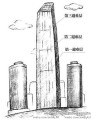 三十八、消防安全提示发生火灾时，要拨打“119”火灾报警，必须讲清以下内容：发生火情的详细地址。包括街道名称、门牌号码，靠近何处；周围有何明显建筑或单位；高层建筑要讲明第几层楼等。什么物质起火。报警人姓名及所用电话的号码。还应派人到路口接应消防车。发生火灾后，千万不能返回火场取钱取物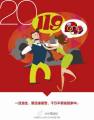 三十九、火场如何正确使用湿毛巾逃生一条温毛巾，折叠3层，烟雾消除率可达60％。在火场中，用湿毛巾捂住口鼻，就是一个简易的防毒面具，但要注意，毛巾过湿会使呼吸困难，故使用湿毛巾时，一般应将毛巾的含水量控制在毛巾自重的3倍以下。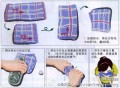 四十、认识火灾系列（一）火灾自动报警系统的作用火灾自动报警系统是为了让人们早期发现火灾，并及时采取有效措施，控制和扑灭火灾。在火灾初期，将燃烧产生的烟雾、热量等物理量，通过感温、感烟等火灾探测器变成电信号，传输到火灾报警控制器，并同时显示出火灾发生部位，记录火灾发生的时间。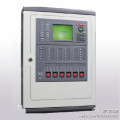 （二）逃生火场自救小知识1、火灾袭来要迅速逃生，不要贪恋财物；2、受到火势威胁，披上浸湿的衣物、被褥向安全出口方向疏散；3、穿过浓烟逃生时，尽量使身体贴近地面，用湿毛巾捂住口鼻；4、身上着火，可就地打滚，或用厚重衣物压灭火苗；5、遇火灾不可乘坐电梯。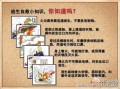 （三）遇火情时，小毛巾也有大用途现实生活中，一些人不懂消防常识，不会使用消防工具，往往是发生火灾事故的重要原因之一。一条普通的毛巾在火灾逃生中我们可以如何利用它呢？一条小小的毛巾在火场中能够充当什么样的角色呢？遇火情时，小毛巾也有大用途四十一、踩踏发生时如何脱险？1.在行进中，发现慌乱人群向自己方向涌来，应快速躲到一旁或蹲在附近墙角下。2.要用一只手紧握另一手腕，手肘撑开平放于胸前，微微向前弯腰，形成一定空间，以保持呼吸道通畅。3.一旦被人挤倒在地，设法使身体蜷缩成球状，双手紧扣置于颈后保护好头、颈、胸、腹部。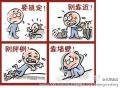 四十二、你该知道的防触电安全常识1.雷雨天应远离高压电杆、铁塔和避雷针；2.不要在电线杆附近架梯子、打树籽；3.不要用湿手触摸开关、使用电器；4.发生电器火灾时，应立即切断电源，切不可用水或泡沫灭火器灭火；5.电气设备故障时，不要自行拆卸，要找持有电工操作证的电工修理。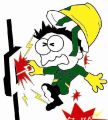 四十三、火场常见的四种急救方法发生烧伤后，伤员、消防队员及现场其他人员如何开展救他和自救？应该采取什么措施，来有效防止伤情的继续发展，使伤员得到保护？如何进行简单的、应急的处理，或安全的转送？火场常见的四种急救方法四十四、预防气体火灾的做法预防气体火灾的做法有哪些：①使用管道煤气时，一定要加装漏气报警处置；②使用罐装煤气时，不宜摇动煤气罐，否则易引起气体倒吸，从而引起爆炸；③不论使用哪种煤气，都应当在使用完毕后先关闭总阀门，再关闭燃气灶的阀门；④要经常检查管道、阀门是否老化，并及时更换老化部件。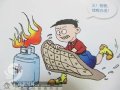 四十五、水是导电的！电气火灾先断电！电气线路、电器设备发生火灾，首先必须要切断电源，然后才考虑扑救措施。只有当确定电路或电器无电时，才可用水扑救，在没有采取断电措施前，千万不能用水、泡沫灭火剂进行灭火，因为水是导电的导体。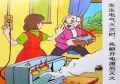 
四十六、亲，请勿占用消防通道《消防法》规定：任何单位和个人不得占用、堵塞、封闭消防车通道；单位或个人占用、堵塞、封闭消防车通道，妨碍消防车通行的，对单位责令改正，处五千元以上五万元以下罚款；对个人处警告或五百元以下罚款。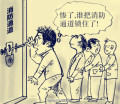 四十七、安全乘电梯八不要1.不要踢、撬、扒、倚电梯门；2.不要在没看清轿厢状况时进入电梯；3.超载报警时不要强行挤入；4.被困电梯时不要惊慌；5.不要乘坐禁止载人的电梯；6.不要在电梯内嬉戏跳跃；7.不要在电梯运行中或关门过程中进出轿厢；8.不要让孩童单独乘梯。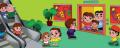 四十八、救生气垫怎么跳？火场上，被困人员可以选择跳在救生气垫上。跳下时双臂微张，减少手臂骨折几率；身体弯曲90度左右，身子与地面呈45度角，避免头和脚先落到气垫上，跳到救生气垫后，顺着救生气垫滑到地面。高度超过20米，不能通过气垫逃生。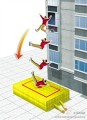 四十九、使用蜡烛的注意事项生活中蜡烛有时会用来照明，有时会用来制造浪漫的气氛，不论怎样，使用时一定要注意安全！1、随时照看燃烧着的蜡烛，不要让孩子和宠物靠近；2、不要将燃烧的蜡烛放在风口处，应远离可燃物品；3、使用专用烛台，不要移动燃烧的蜡烛；5、应将蜡烛放在不可燃的物体表面上。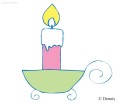 五十、消防蜀黍提醒：未成年人不得参与火灾扑救小朋友们如发现火灾，要马上通知老师、家长或附近的成年人，不能自己冒险救火，避免发生危险！ 禁止未成年人参与救火五十一、学生消防安全“六要”一要积极参与消防疏散演练，掌握逃生知识。二要维护校园疏散通道畅通，熟悉宿舍逃生路线。三要严禁在宿舍内使用大功率电器，特别是严禁使用热得快、电炉。四要严禁在宿舍内动火做饭。五要严禁使用蜡烛照明。六要严禁私拉乱接电线。消防安全五十二、你知道汽车后备箱有“逃生暗道”吗？99％的人可能不知道！近日，广州白云涵洞一辆小车被水淹没，车上一家7口(包括5个大人和2个小孩)全部遇难！悲剧再次给我们敲响警钟：万一被困车内，如何逃生？@交通安全网 介绍了一条鲜为人知的技巧：车窗和车门打不开的时候，后备箱也是一条逃生的通道！后备箱逃生通道五十三、警惕危险“异味” 及时发现火灾隐患在日常生活中，无论是燃烧还是电器短路、燃气泄漏，在最初的阶段，燃烧所能产生的声音和火焰都不足以引起我们的重视，消防蜀黍提醒大家，善于运用对气味的辨别及时发现火灾隐患，“早发现，早消灭”就显得至关重要！警惕危险“异味” 及时发现火灾隐患五十四、那些会有危险的消防“公式”发生火灾+乘坐电梯=危险，陌生环境+不记出口=危险，逃生通道+乱堆杂物=危险，吸烟或打电话+加油站=危险……防患未然+消防知识=安全。学习消防安全知识，让危险少一点，让安全多一点！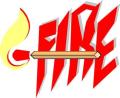 五十五、电线发生短路三种情况1、如果电线使用时间较长电线绝缘橡胶就容易老化，电线绝缘耐压会降低，电线有可能发生短路。2、如果电线在使用中接触不良，比如接线时不够紧固容易氧化使电线发热，这样电线可能会发生短路。3、用电设备在使用时出现过载或使用时间过长未按时保养，用电设备有可能发生短路。五十六、安全使用插座的好习惯1、不湿手插拔插头；2、发现插座温度过高或出现拉弧、打火等异常时应及时更换；3、插座不超期服役 ；4、插座所插电器的电流不应大于其额定电流；5、电器插头应常擦拭；6、插座与插头不配套应更换插座，勿改变插头尺寸与形状； 7、杜绝电源引线直接插在插座中使用。五十七、易燃易爆气体泄漏怎么办如果发现易燃易爆气体泄漏，要采取正确方法解决，避免爆炸事故。第一应立即关闭气体总阀门，阻断气源。第二应迅速打开门窗通风换气，动作切记要轻缓，以免因金属猛烈撞击产生火花而引起爆炸。第三不要开启或关闭任何电器设备。 第三，要远离漏气房间拨打电话求救。五十八、遭遇地震应该怎么办？地震来临时，如何避险？①找到空旷地点避险 ②留一部手机保持通联 ③有网络情况下，给亲戚发送当前坐标 ④不要在低洼地带 ⑤整合食品和保暖物品，优先保障给有需要的人 ⑥团队一定要有领头人来组织 ⑦找出火种点燃火堆。扩散！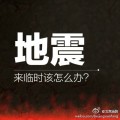 五十九、5步走，电器设备防潮避事故1、关闭好门窗，只开启下风方向的门窗，减少潮湿空气进入室内。2、常开机驱潮气，避免湿气进入电器内。3、使用频率不高的电器，固定放置一些干燥剂，然后用防尘罩或者布遮盖。4、不使用时最好切断电源，拔下插头。5、发现电器受潮，最好用吹风机吹一会儿再使用。六十、请您不要损坏消火栓消火栓是消防部队扑救火灾的主要水源，是灭火救援的基本保障，保护消火栓等消防设施是每名公民应尽的义务。请您不要损坏、挪用或者擅自拆除、停用消防设施、器材。如发现单位或个人有埋压、圈占、遮挡消火栓等违法行为时，可以拨打96119进行举报。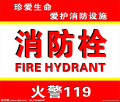 六十一、学生宿舍火灾预防七戒一戒私自乱拉电源线路，避免接线板被可燃物覆盖。二戒违规使用电热器具。三戒使用大功率电器。四戒明火照明，灯泡照明不得用可燃物作灯罩，床头灯宜用冷光源灯管。五戒室内燃烧杂物、点蚊香等。六戒室内存入易燃易爆物品。七戒室内抽烟乱扔烟头。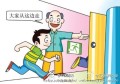 六十二、被困电梯如何自救？1.保持冷静莫慌张;2.立即报警求救，如警钟、对讲机、手机或拍门叫喊）;3.不要自行爬出电梯，如强行推开电梯门和爬电梯天花板紧急出口;4.保持体力,注意外面的动静,设法引起他人的注意。六十三、消防安全知识顺口溜小编为您推荐一首朗朗上口、易学易懂的《消防安全知识顺口溜》，供大家学习参考。消防安全知识顺口溜六十四、安全乘坐地铁常识地铁空间封闭，客流量大，一旦发生安全事故易造成人员伤亡。关于安全乘地铁的常识，您了解多少? ① 黄色线外排队；②先下后上；③留意站台空隙；④注意屏蔽门指示灯；⑤不追逐打闹；⑥不阻碍门关闭；⑦不影响门开启；⑧不吸烟；⑨不强上强下。六十五、亲子法律书-消防篇火是人类文明的种子，失控的火又是毁灭一切的魔王！放鞭炮、放烟花、放孔明灯，火焰带来的乐趣让很多小朋友着迷。但是要牢记，特定地点不能玩火，否则将会造成火灾、爆炸等严重后果，更会让其他人受伤。依法保障消防安全预防火灾，小朋友们快戳图了解吧亲子法律书-消防篇六十六、谨防充电宝变成“充电爆”起火、爆炸、自燃，充电宝事故频发。日前，国家质检总局对充电宝摸底，共采样32批次产品、224件样品，结果竟“全军覆没”。问题集中在：①重物冲击可能短路自燃②充电宝外壳不阻燃③电源容量虚标④输出电压过低或过高。戳图↓学习充电宝安全提示！充电宝安全四注意六十七、这些地方，儿童最容易烫伤！在被烫伤儿童中，以2到5岁居多，烫伤部位则多集中在头部、脸部和四肢。烫伤后忌用酱油、牙膏、蛋清等清洗，正确做法是用冷水冲洗后立马送医！盘点下儿童容易发生烫伤的几个地方吧！儿童容易发生烫伤的几个地方六十八、灾害征兆要知道如果我们能预知灾害，将会挽救多少生命，防止多少悲剧 我们都不是先知，但可以去探寻灾害来临的征兆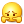 灾害征兆要知道六十九、消防警报的秘密“呜哇呜哇呜哇~~~”消防车鸣笛出警，大家请及时避让！关于消防警报，你知道它的秘密吗？消防警报的秘密七十、如何预防垃圾“发火”只要有人类生活的地方，就不可避免地会产生垃圾。垃圾作为一种废弃物，人们往往很少关注。殊不知只要条件成熟，它就会“发火”。如何预防垃圾“发火”，请看攻略如何预防垃圾“发火”七十、热水比冷水灭火效果好    用冷水和热水灭火，哪一个效果更好？答案竟然是——热水！热水喷洒在燃烧物上形成的蒸汽层能够起到大面积窒息作用，从而使火势由强变弱，最终达到灭火效果。热水比冷水灭火效果好七十一、电冰箱防火措施1、不要存入化学危险品；2、保证电冰箱后部干燥通风，冷凝器应与墙壁等保持距离，切勿在电冰箱后面塞放可燃物；3、电源线不要与压缩机接触；4、电冰箱电气控制装置失灵时，应立即停机检查修理；5、要防止温控电气开关进水受潮；6、冰箱断电后，至少要5分钟才可重新启动。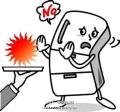 七十二、扶梯上几种不安全习惯提醒扶梯上几种不安全行为:①蹲坐在扶梯梯级上②在扶梯上嬉戏打闹③将头手伸出扶手外④背靠扶梯梯边挡板⑤扶梯上“专情”地低头看手机⑥背向扶梯运行方向⑦将防夹毛刷当鞋刷。老人和小孩应有家人陪同。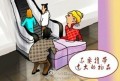 七十三、平时留心一眼 灾时救你一命①煤气中毒：切断煤气速转移，保持清醒别睡去；②触电：胶鞋木棍不导电，救人别忘护自己；③洪水：留意预警避难地，登高固定别下水；④火灾：身上着火快打滚，不要与火同向跑；⑤雷雨：远离室外金属管，室内电源宜切断。消防蜀黍提醒牢记防灾常识，随时随地安全第一。七十四、宾馆火灾如何逃生[思考]1.入住时先搞清疏散通道楼梯、安全出口位置； 2.听从工作人员引导疏散；3.迅速进入楼梯间疏散，勿重返火场；4.在厕所、楼梯以及避难间避难；5.被困室内时用水浸湿床单等堵塞房门空隙，用湿毛巾捂住口鼻；6、保持慎静，站在窗口挥动或喊话求救。一分注意，十分安全，转！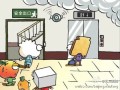 七十五、如何预防电风扇火灾1.连续工作时间不宜过长，不用时必须拔掉电源插头；2.不得让水或金属物进入电风扇内部；3.定期在油孔中加入机油，保持润滑；4.清除外壳污垢时要切断电源；5.发现耗电量大或外壳温度增高等异常情况，及时检修；6.出现冒烟、有焦味、外壳带电麻手等现象时，立即断电并送修。七十六、手机安全充电守则①不要用湿手操作充电器；②旅行充电器接口不要过松或过紧；③避免长时间、隔夜充电；④不要混用手机充电器；⑤不要使用劣质电池或充电器；⑥不要把充电的手机放在床铺或离人近的地方；⑦不要将充电器长时间放在插座上；⑧充电时不要使用手机；⑨发现手机很烫，应尽快停止操作。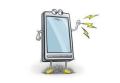 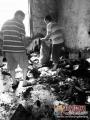 七十七、火灾逃生自救口诀逃生预演，临危不乱；熟悉环境，牢记出口；通道出口，畅通无阻；扑灭小火，惠及他人；镇静辨向，迅速撤离；不入险地，不贪财物；简易防护，蒙鼻匍匐；善用通道，莫入电梯；缓降逃生，滑绳自救；避难场所，固守待援；缓晃轻抛，寻求援助；火已及身，切勿惊跑；跳楼有术，虽损求生。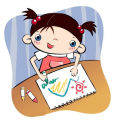 七十八、平时留心一眼，灾时救你一命①煤气中毒：切断煤气速转移，保持清醒别睡去；②触电：胶鞋木棍不导电，救人别忘护自己；③洪水：留意预警避难地，登高固定别下水；④火灾：身上着火快打滚，不要与火同向跑；⑤雷雨：远离室外金属管，室内电源宜切断。牢记这些常识，生命第一！七十九、消防安全提示电动自行车不要在不适当的地方充电，也不要超时充电。充电时应尽量在室外进行；充电线路敷设应固定安装，要加装短路和漏电保护装置；车辆应避免充电时间过长；充电时，应将充电器放置在比较容易散热的地方；要尽量避免在雨天、积水路段行驶，以防电机进水，充电时短路着火。八十、花露水使用四注意火源靠近花露水3cm便可将其点燃，这是因为花露水中含有酒精，短时间的挥发会增大涂抹花露水之后的危险性。提醒：1.切忌孩子涂抹完花露水后靠近明火；2.切忌抹了花露水即刻就去开天然气做饭；3.切忌夏日高温时，在车内放入花露水；4.切忌在用热的电子蚊香旁喷洒花露水。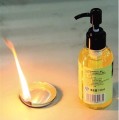 八十一、消防安全提示（一）停电时，要及时拔掉电吹风等用电设备的电源插头。人们在享受使用电器带来便利的同时，却在使用后为了省事往往不会拔下电源插头或者充电器插头电器长时间通电，这样可能会导致短路而骤然起火。因此，我们一定要养成随手拔掉电源插头的习惯。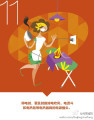 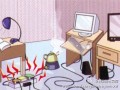 （二）不要在插排上同时接插用多个大功率电器。插排具有额定功率，然而，很多人不知道如何挑选和使用插排，认为插排仅仅起到连接电器的作用，于是便将电磁炉、微波炉、空调等大功率电器的插头统统往上插，各种电线交织在一起，由此导致的爆电、短路、火灾等种种事故屡见不鲜。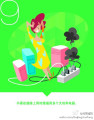 八十二、电脑常见火灾原因（1）组装时将内存、CPU超频，违规提升电脑配件的性能，造成“先天性”隐患；（2）长期超负荷运行；（3）电脑周围堆放书本、杂志等可燃物，在通风不良的环境下，机箱和显示器产生大量的热量引发火灾；（4）质量低劣的电源插座、电脑插头与插座不匹配或接触不良。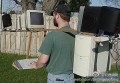 八十三、预防空调火灾①开机前应查看有无螺丝松动、风扇移位及其他异物等情况；②空调应安装保护装置（如热熔断保护器等）；③按照空调器使用要求操作；④电度表和导线应留有余量，选择适当的电源保险丝；⑤必须采用接地或接零保护；⑥周围不得堆放易燃物品，窗帘不能搭在空调器上。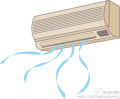 八十四、谨防电器火灾四招①禁止将电器设备长时间放在阳光直射、不利于散热和高温位置；②控制好电器设备使用时间，不可超长时间使用；③禁止同时使用多个大功率电器，大功率电器应选择独立电源插座使用；④及时对电器设备进行维修，并定期将其送到专业维修店进行除尘清洁。八十五、安全用电小贴士①湿手不得接触电器和电器装置；②电源保险丝不可用铜丝代替；③灯头应使用螺口式，并加装安全罩；④可移动的电器，用完后除关掉开关，还应把插头拔下。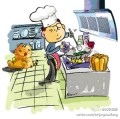 八十六、爱护消防设施 保持通道畅通1、不要搬动、挪用或损坏消火栓、灭火器等消防器材；2、教学楼、图书馆等许多公共场所的墙上都安装有红色火警按钮，请不要随意按动；3、楼梯通道是发生火灾时人员脱险逃生、抢救火场被困人员的必经之路、不要在此存放自行车和堆放杂物、保持畅通无阻。八十七、电动车充电请勿超过12小时整夜给电动车充电是非常危险的，新电池可多充电一会，但对已经使用一至两年的旧电池，充电时应格外当心。一般看到充电器指示灯变成绿灯后，即可拔下充电插头，如果持续充电超过12小时，充电器内电子元件过热，很容易导致短路并出现火花，进而引发火灾。八十八、消防安全提示及时更换老化、裸露的电线；不要在地毯下、可燃装饰材料内部敷设电线。电线主要靠外面一层包皮绝缘，长时间受到外界腐蚀，绝缘性能逐渐降低，慢慢老化变硬，发脆或脱落，这时就不能起绝缘作用了。电线老化后，容易因短路发生火灾。一般家用电线正常情况使用寿命可达10至20年。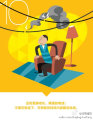 八十九、抓住黄金时段能救命急救，是一场跟死神的赛跑。研究显示，在意外事故导致的死亡中，其中50%发生在事故后60分钟之内，分别有30%和20%发生在事故后2~4小时和1~4周。大到危及生命的心脏骤停，小到常见的烫伤，都需要我们快速、准确处理。戳图↓↓学习急救知识，转给别人！学点急救知识九十、高楼逃生七秘诀冬季或夏季，因用电量攀升，因线路老化等因素引发的火灾也时有发生。环顾身边林立的高楼，如果万一碰到高楼失火，住在高层的您，应该如何选择逃生路径？戳图了解，消防部门整理了高楼逃生七秘诀，希望能为您答疑解惑，以防万一。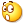 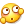 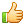 高楼逃生七秘诀九十一、公共场所有哪些“保护神”①公共场所有红底黄字的“报警开关”标志；②走廊配有干粉灭火器箱，贴有红色“灭火器”标志；③楼层内设有事故照明灯，可见“紧急出口”标志；④走廊或楼梯，有消防栓。身处陌生环境，留心疏散通道、灭火设施和紧急出口方位。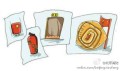 九十二、电动车高温暴晒后切勿立即充电夏天气温高，电动车若长时间行驶或曝晒后马上充电，很容易加剧线路温度升高、电机发热，严重时甚至造成电池开裂或变形，从而引起电路故障，进而引发自燃。一定要等两三个小时待电瓶冷却后再充电；在充电时，车主要留心线路是否老化，防止短路情况发生。
九十三、消防车为什么会漆成红色在可见光中，红色光的光波最长，而偏转角最小，容易穿过水层、雨点、灰尘和迷雾。消防车漆成红色是为了在大雾弥漫的天气里、尘土飞扬的环境中或者恶劣天气时，让人们更易于看到，以便人们及时让路，让消防车尽快完成灭火或抢险救援任务。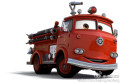 九十四、谨防电器火灾四招①禁止将电器设备长时间放在阳光直射、不利于散热和高温位置；②控制好电器设备使用时间，不可超长时间使用；③禁止同时使用多个大功率电器，大功率电器应选择独立电源插座使用；④及时对电器设备进行维修，并定期将其送到专业维修店进行除尘清洁。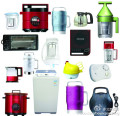 九十五、电气设备老化五项注意电气火灾一般是指由于电气线路、用电设备、器具以及供配电设备出现故障性释放的热能，如高温、电弧、电火花以及非故障性释放的能量，电热器具的炽热表面，在具备燃烧条件下引燃本体或其他可燃物而造成的火灾，也包括由雷电和静电引起的火灾。戳下图↓↓了解如何预防电气火灾。电气设备老化五项注意九十六、冬天要防低温烫伤冬天到了，热水宝、暖宝宝用得多。虽然它温度不高，但作用时间比较长的话，就容易造成低温烫伤。瘫痪病人或糖尿病人，知觉差一些，有可能造成组织的深度烧伤。暖宝宝不能直接接触身体，用的时候垫上毛巾布隔开以避免低温烫伤。另外作用的时间也不要过长，熟睡时最好取下来冬季取暖谨防低温烫伤九十七、消防知识口诀火灾起自条件三，可燃助燃点火源，三去其一火自完。灭火方法有四点，一冷却来二隔离，三要窒息四抑断。防火安全责任制，一年到头要落实，谁负责来谁主管。所有岗位明火险，会报火警会防范，灭火器材要熟练。九十八、消防常识：七类场所灭火器配备选择（一）灭火器是一种轻便的灭火工具，它可用于扑救初起火灾，控制蔓延。不同种类的灭火器，适用于不同物质的火灾，其结构和使用方法也各不相同。戳图告诉你如何正确选择灭火器类型。消防常识：七类场所灭火器配备选择（二）灭火器的使用方法：ABC类干粉灭火器适用于扑救可燃固体、可燃液体和可燃气体火灾。使用时先拉掉保险销，一手紧握喷嘴，另一只手压下压把，将喷嘴对准火焰的根部喷射，灭火时要迅速彻底，防止复燃，灭液体火时不要下面冲击液面，以防液体溅出。         可爱！Hellokitty灭火器
九十九、消除身边火灾隐患：安全通道勿当杂物间 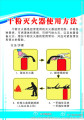 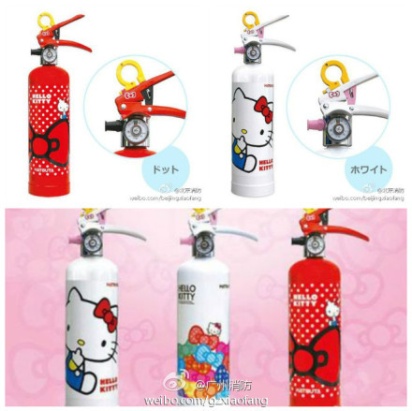 纸箱、报纸、塑料瓶……楼道、楼梯间堆放杂物的情况在一些教学楼随处可见，这些杂物很多都是易燃物，一旦遇到明火很容易着火，同时也阻碍了逃生路线，把安全通道变成了“危险通道”。消防提醒，请及时清理家中阳台、楼道、消防车通道堆积的杂物。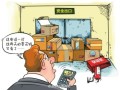 一百、用电安全十要十不要我们的生活几乎离不开电[霹雳]，电的使用改善了人的生活，但如果生活中不注意用电安全，也有可能带来灾害。戳下图↓↓学习用电安全十要十不要，为平安一夏转发！用电安全十要十不要